Procès-verbal de L’AGO de L’AS du golf du Petit ChêneLe samedi 25 février 2023 à 10h les membres de l’association se sont réunis en assemblée générale ordinaire.Le président déclare la séance ouverte. Selon les statuts l’assemblée peut délibérer valablement 190 adhérents 39 présents avec 19 pouvoirsLe président rappelle l’ordre du jour :- Présentation des invités et des membres du CA- Le rôle de l’AS du Petit Chêne- Créer les relations sportives entre la FFG et les golfeurs- Promouvoir le golf auprès du public de Mazières- Accompagner les ambitions sportives et la convivialité- Le nombre des adhérents pour cette année est stable, l’augmentation du nombre de licenciés ne s’est pas répercutée sur l’AS. 173 membres licenciés au golf de Mazières soit 60% 5 membres licenciés extérieurs- Relations 2022 : La convention entre Bluegreen et l’AS, mise en place depuis quelques années, a été présentée par Pierre-Charles GUILLERME directeur du golf, après approbation du Conseil d’administration, elle est en cours de signature pour l’année 2023.Rencontre avec Monsieur Pierre André UHLEN Directeur Général UGOLF.La convention signée entre le Collège Roger THABAULT de Mazières, Bluegreen et l’AS est valable jusqu’en 2024.Merci à Denis CLEMENT président du Comité Départemental pour la participation financière permettant le fonctionnement de la Section Sportive du Collège qui est vivier pour notre Ecole de Golf. Je tiens à remercier le Pro François BIEN pour son travail auprès des jeunes de l’Ecole de Golf. Merci également à Bernard CREMONT pour son aide- Compétitions :  En 2022 49 ont été organisées par l’AS (individuelles, challenge senior, coupe de l’été, caritative avec le Rotary, sponsorisées Alexandra Trophy, Lady bird’s ..)1464 participants,1016 extérieurs, 448 membres du club.L’AS a budgétisé l’engagement des équipes qui ont participé aux compétitions de Ligue et aux compétitions Nationales. Le club a bien été représenté bravo à tous.Pour cette nouvelle année le CA commence à élaborer le calendrier des compétitions.Les activités sont bien sûr sportives mais aussi conviviales avec l’envie de profiter ducadre que nous avons à Mazières.- Tarifs : Le tarif de la licence a augmenté d’1€ pour l’année 2023, lors de sa dernière réunion le CA a décidé d’augmenter les tarifs des adhésions de 1€.Nous sommes à la recherche de sponsors de manière à promouvoir le golf tout en valorisant des entreprises locales et ainsi permettre des dotations intéressantes qui attireront des joueuses et joueurs sur nos compétitions.- CommunicationLe nouveau site web de l’association mis en place par Franck PERDRIEAU offre une meilleure organisation du site et une gestion des compétitions mieux intégrée pour joueurs et organisateurs. Il est compatible sur smartphone avec l'appli asso-régions. Il donne accès à la gestion des adhésions, et au paiement en ligne.Le terrain ; l’année passée on a tous mesuré encore plus que les autres années l’avantage de l’irrigation sur notre parcours. Depuis les derniers travaux de drainage il y a eu une nette amélioration mais on a pu le constater en décembre et janvier derniers l’eau stagne longtemps sur le terrain. En effet l’eau a des difficultés à s’infiltrer dans un sol tassé depuis plus de 30 ans. On peut féliciter toute l’équipe de jardiniers pour l’entretien., nous pratiquons notre sport sur un très joli parcours de golf, irrigué, bien entretenu, alors si les jardiniers sont là pour nous préparer le terrain ayons du respect pour leur travail et relevons nos pitchs et divots, ratissons les bunkers, replaçons les piquets.- Les dames Regroupement hebdomadaire ; objectif, mieux se connaitre, développer un esprit d’équipe et volonté de représenter le club dans les compétitions. Les résultats sont très positifs : Le Petit Chêne se classe 4éme de la coupe Harmonie et 1er de la Lady Bird’s. Participation de 15 dames La finale de la Lady bird’s a été organisée à Mazières et a rassemblé 44 joueuses de Vienne et Deux Sèvres.1ère Participation de 7 joueuses aux MPH.Pour 2023 nouvel engagement pour les MPH, la Lady Bird’s et Harmonie.Organisation d’Harmonie le 4 mai à Mazières.- Les Messieurs En 2022 4 compétitions avec 23 joueurs différents. Deux montées en division supérieure.Bonne dynamique, 5 compétitions prévues en 2023- Les Seniors Constitution d’une équipe pour participer aux compétitions nationales- Ecole de golf 15 enfants ; effectif très motivé. Incitation au passage de drapeaux et à la participation aux compétitions.- Le mot du directeur Rachat de Bluegreen par le groupe DUVAL immobilier. (filiales golf U-golf, BG et Le Club)En 2022 le nombre d’abonnés est stable 340.Travaux départ 3 des dames clôture contre les sangliers et enrochement.En 2023 rachat de matériel, travail sur la gestion de l’eau, fin des produits phytosanitaires pour une évolution positive du la qualité du parcours.L’abonnement reste sur les 3 golfs. - Présentation des comptes 2022 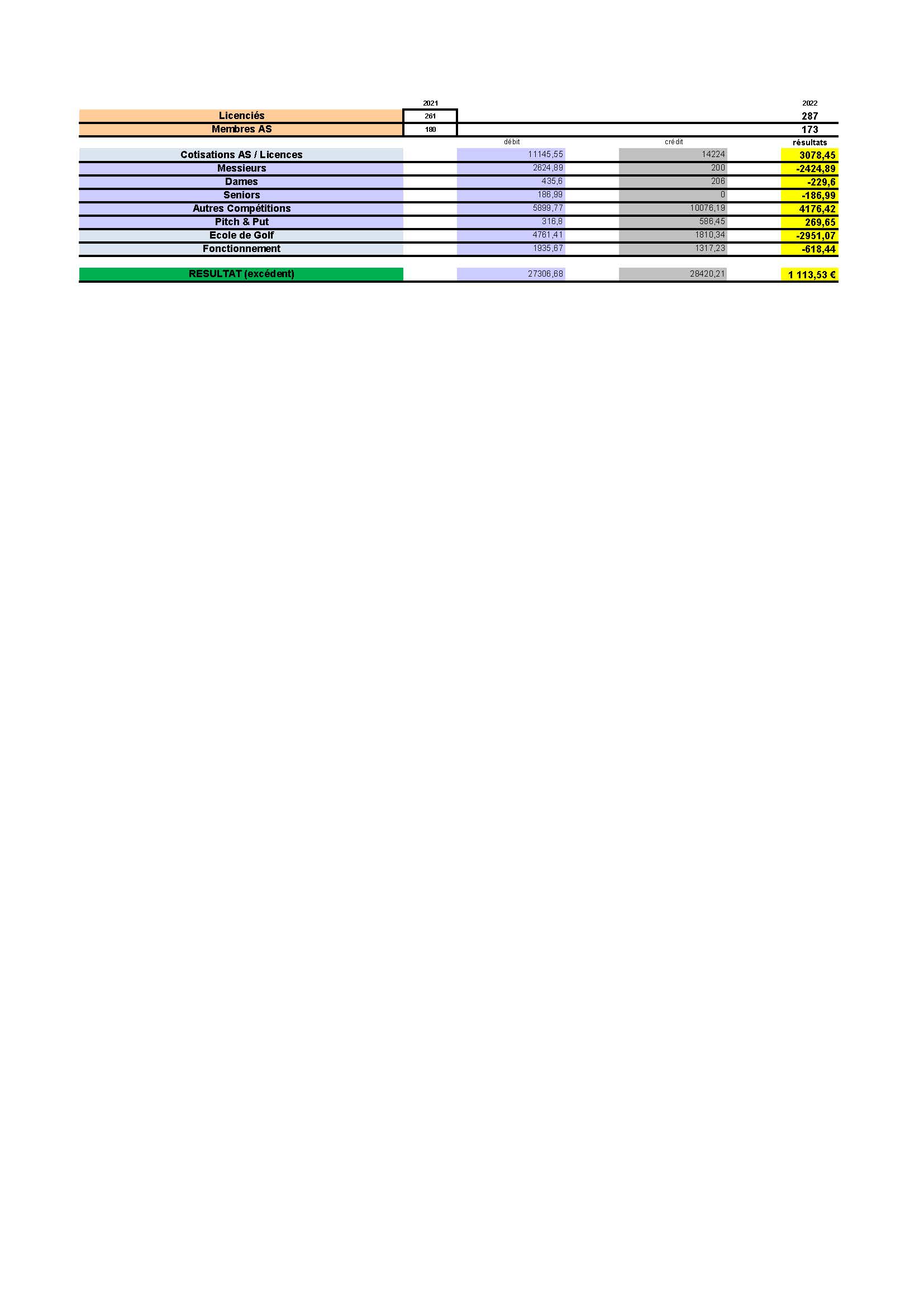 - Vérificateur aux comptesFabrice PATRIER a vérifié les comptes et donné quitus à notre trésorier Xavier GAUDINA l’issu du débat entre les membres, le président de séance a mis aux voix les questions suivantes conformément à l’ordre du jour :Résolution 1 Rapport moral et financierL’assemblée générale adopte la délibération à l’unanimitéRésolution 2 Approbation du budgetL’assemblée générale approuve le budget à l’unanimitéElections du CASur le 1/3 sortant se représentent J.P. BRETON et Samuel VILLAINFont acte de candidature : J.P. CHABOT, Didier PERROT et JM. POUILLARDL’ensemble des membres du CA est élu à l’unanimitéL’ordre du jour étant épuisé, la séance est levée à 12hLe président							La secrétaire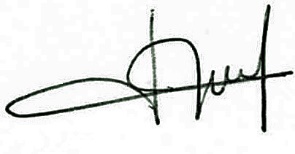 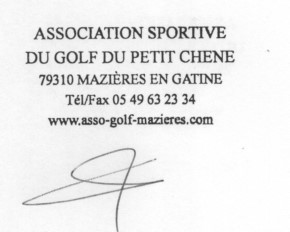 ELECTION DU BUREAUCe même jour s’est réuni à 12h15 le nouveau CA pour l’élection du bureau.J.P. BRETON, J.P. CHABOT, A. COUTANT ,C. ELIE, J.P. GARNIER, X. GAUDIN, G. GOGUET, M.GOGUET, F.PERDRIEAU, D.PERROT, J.M. POUILLARD, C.ROBIN (excusé), S.VILLAINJean-Pierre BRETON, doyen de l’assemblée demande l’élection du président.Michel GOGUET se représente. Pas d’opposition, réélu Président à l’unanimitéSont élus :Vice-Présidents : Samuel VILLAIN et Xavier GAUDINTrésorier : Xavier GAUDINSecrétaire : Geneviève GOGUETProchaine réunion du CA le lundi 20 mars 2023à 18h au club house du golf de Mazières